Let’s Prevent Diabetes – Referral Form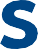 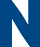 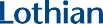 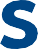 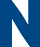 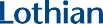 Free LPD groups are provided by NHS Lothian for people at risk of type 2 diabetes.Early self-management support and education for people at risk of type 2 diabetes. This is 6 hours of patient education, available as Face to Face (one day) or Virtual (3x 2-hour) group sessions. Alternatively, or additionally, MyDESMOND LPD is a self-guided learning platform like an app. It’s accessible via a personal account set up by the service upon your referral, offering you swift access to the course content. For more details, please visit the NHS Let’s Prevent Diabetes website:  https://services.nhslothian.scot/awmt2d/lets-prevent-diabetes/If you are a health professional submitting this referral on a patient’s behalf:Important To provide tailored support, ‘Let’s Prevent Diabetes’ attendees must have the following test results recorded prior to attending the course:HbA1c (a test that indicates average blood sugar levels, mmol/mol): Total Cholesterol levels______ H.D.L. ______and L.D.L.________ (mmol/l) Blood Pressure, BP __________(mmHg.) Date measured  Let’s Prevent Diabetes attendees can get these results from their healthcare provider (normally GP surgery).  Let’s Prevent Diabetes educators will use these results to individually plan patients’ pre-diabetes self-management goals. Please email the completed referral to loth.lpd@nhslothian.scot.nhs.uk    OR Post to: Weight Management Type 2 Diabetes Prevention Service, Ground Floor Woodlands House, Astley Ainslie Hospital, Canaan Lane, Edinburgh, EH9 2TB    Personal Details: (Please tick or use the checkbox electronically)Preferred prefix:   Mr   Mrs   Miss    Ms    Dr      Prof    Other     ____________         Full name:Personal Details: (Please tick or use the checkbox electronically)Preferred prefix:   Mr   Mrs   Miss    Ms    Dr      Prof    Other     ____________         Full name:Personal Details: (Please tick or use the checkbox electronically)Preferred prefix:   Mr   Mrs   Miss    Ms    Dr      Prof    Other     ____________         Full name:Date of birth:     Date of birth:     Date of birth:     Gender:  Male                    Female                     Prefer not to say        Please indicate which pronouns you prefer:                  He/Him                   She / Her                         They / Them                 Gender:  Male                    Female                     Prefer not to say        Please indicate which pronouns you prefer:                  He/Him                   She / Her                         They / Them                 Gender:  Male                    Female                     Prefer not to say        Please indicate which pronouns you prefer:                  He/Him                   She / Her                         They / Them                 Address:Address:Address:Contact telephone number: Contact telephone number: Can we leave a voicemail?   YES   / NO   Email address:Email address:Email address:Weight:                           (Estimate  / Actual )    Height:                            (Estimate  / Actual )   Height:                            (Estimate  / Actual )   HbA1c (if known):     In your own words please tell us why you would like support?Please tell us about any additional support you may require, to help you get the best care e.g. Do you have seating needs? Require wheelchair access, an Interpreter, or a carer to attend with you?Preferred Style of Education, (please tick or use the checkbox electronically for all requested):Face to Face Group                           Virtual Group                                MyDESMOND L.P.D.at a site local to you                       using a free NHS                         free (self-led) interactive with NHS educators.                       approved online                                    DIGITAL service.  (Full day Sessions).            Platform with NHS educators.              (Swift access to Course Content) Consent Do you consent to this referral to the NHS Lothian ‘Let’s Prevent Diabetes’ Service?  YES   / NO   We keep all patient data confidential. For data monitoring purposes we require to record data on this referral. Data will only be shared with relevant healthcare staff. Please contact us if you do not agree to data sharing.The NHS Lothian Data Privacy Policy can be found at:  https://policyonline.nhslothian.scot/Policies/ClinicalPolicy/Data%20Protection%20Policy.pdf Date of referral:    Patient Chi Number: Referrer’s Name:Job title:Contact Number:Email: